Expression of InterestKitchen garden specialist and STEM coordinatorExpressions of interest are invited from classroom teachers interested in a temporary position from Term 2, 2019 - to the end of the year with the possibility of extension. The position with be located at:Whalan Public School Karangi Rd, Whalan NSW 2770Whalan Public School has a current enrolment figure is 375 students, including 40 preschool children and 4 support classes. Aboriginal students make up 21% the student population and 32% students come from language backgrounds other than English. The school applies principles of Positive Behaviour for Learning, with high expectations for student achievement. The school's focus on engagement and empowerment encompasses a Stephanie Alexander Kitchen Garden program which also caters all school events. In addition to this, STEM learning is a priority.Role description:* liaise with the garden specialist to plan and deliver an integrated curriculum with a focus on meal preparation, healthy eating and sustainability.* gather and prepare recipes in a format suitable for children to understand.* purchase ingredients within budget guidelines, to supplement garden produce * recruit, coordinate and support volunteers.* receive visitors to the kitchen and occasionally accommodate visitors for lunch with the students.* assist in documenting student projects and the delivery of food for school events.Selection criteria* Approval to teach K-6, with a willingness to co-teach and work as part of a team.* Demonstrated high level of knowledge of food preparation and demonstrated ability to apply it in implementing a kitchen / garden and catering program in a school. Professional learning will be provided if required.* High level communication skills and exemplary values and attitudes when interacting with parents, students and colleagues.* Demonstrated ability to develop positive relationships with students through empathy, understanding, care and awareness of the individual needs, together with an ability to be adaptable and flexible according to the changing needs of students.An expression of interest addressing the criteria, of no more than 3 pages in length should be submitted to Helen Polios, Deputy Principal by 5pm on Friday, 26 April 2019Expressions of interest must not exceed 3 X A4 pages and require the permission of the applicant’s current principal or supervisor.For further information contact Helen Polios on 9625 9437 or email: helen.polios@det.nsw.edu.au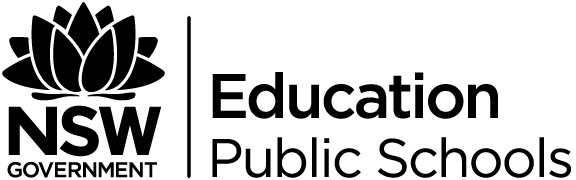 